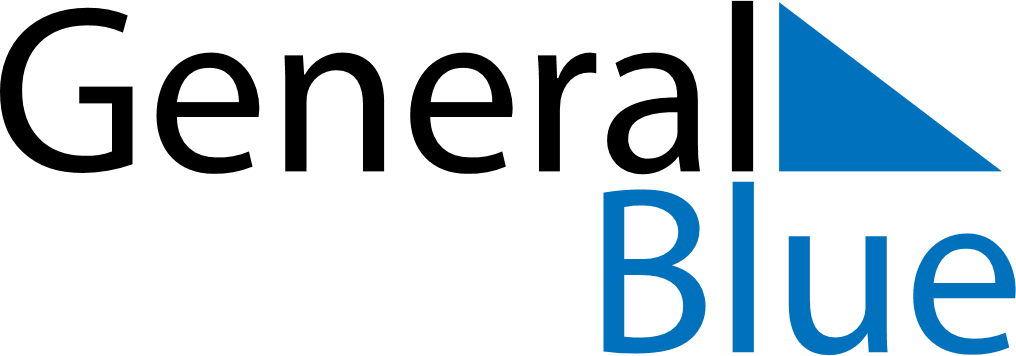 Croatia 2021 HolidaysCroatia 2021 HolidaysDATENAME OF HOLIDAYJanuary 1, 2021FridayNew Year’s DayJanuary 6, 2021WednesdayEpiphanyJanuary 7, 2021ThursdayOrthodox ChristmasFebruary 16, 2021TuesdayShrove TuesdayMarch 8, 2021MondayInternational Women’s DayApril 4, 2021SundayEaster SundayApril 5, 2021MondayEaster MondayMay 1, 2021SaturdayLabour DayMay 2, 2021SundayOrthodox EasterMay 3, 2021MondayOrthodox Easter MondayMay 9, 2021SundayMother’s DayMay 13, 2021ThursdayEnd of Ramadan (Eid al-Fitr)May 30, 2021SundayNational DayJune 3, 2021ThursdayCorpus ChristiJune 22, 2021TuesdayAnti-Fascist Struggle DayJune 25, 2021FridayIndependence DayJuly 20, 2021TuesdayFeast of the Sacrifice (Eid al-Adha)August 5, 2021ThursdayVictory and Homeland Thanksgiving Day and the Day of Croatian defendersAugust 15, 2021SundayAssumptionSeptember 7, 2021TuesdayYom KippurSeptember 16, 2021ThursdayYom KippurNovember 1, 2021MondayAll Saints’ DayNovember 18, 2021ThursdayRemembrance DayDecember 25, 2021SaturdayChristmas DayDecember 26, 2021SundayBoxing Day